Муниципальное дошкольное образовательное учреждение «Оршинский детский сад»Проект по социально – коммуникативному развитиюТема: Сюжетно – ролевая игра «Школа»                                       Воспитатель подготовительной      группы №2: Кивенко Евгения Андреевнап.г.т. Орша 2018 год.«Игра – это огромное светлое окно,через которое в духовный мир ребенка вливается живительный поток представлений,понятий об окружающем мире.Игра – это искра, зажигающая огонек пытливости и любознательности».В.А.Сухомлинский Актуальность: В преддверии подготовки к школьной  жизни и новому статусу школьника необходимо познакомить детей со школой, ввести образ школы и школьника в игровую деятельность детей.Проблема: Современное общество требует от детей ранних успехов и достижений. Все стремятся детей научить как можно раньше – читать, писать, считать, забыв о том, что ведущая деятельность ребенка дошкольника – игровая. Дети, как правило, играют в обучающие игры по правилам взрослых, часами просиживают у телевизоров, проигрывая взрослую жизнь с героями сериалов. Между тем, старшие дошкольники плохо ориентируются в отношениях между людьми, смутно представляют их социальные роли.Таким образом, в школу приходят дети, не готовые к пониманию самой организации школьной жизни.Гипотеза: Сюжетно – ролевая игра «Школа», одна из лучших видов деятельности, имеющая непринужденный и свободный характер, позволяющая не только повысить интерес к школе, но и познакомить со всеми правилами школьной жизни и воспитать положительного и грамотного ученика.Научная новизна: Реализация данного проекта поможет выработать у детей старшего дошкольного возраста положительное отношение к предстоящей учебной деятельности.Цель: Ввести детей в отношения между учителем и школьниками, повысить интерес к школе и адаптировать дошкольников к новому этапу их жизнедеятельности «ученик».Задачи:Образовательные задачи:  -систематизировать и расширять знания детей о школе;- познакомить с режимом дня школьника, расписанием уроков;- формировать мотивационную готовность к школе.Развивающие задачи: - развивать умение переносить впечатления от окружающей жизни в игровые ситуации;- закреплять умение сговариваться на игру, распределять роли, действовать в соответствии с ролью и общим игровым замыслом;-закреплять умение подбирать атрибуты к игре, изготавливать необходимые.- активизировать словарь: учитель, ученик, школьные принадлежности, урок, перемена, звонок.Воспитательные задачи: - воспитывать дружеские, партнёрские взаимоотношения в игре; - повысить интерес детей к школе и школьной жизни.Описание проекта:Вид проекта: групповойТип проекта: творческий, игровойСрок проекта: долгосрочныйОбразовательная область: социально- коммуникативное развитие, развитие речи, познавательное развитие.Участники проекта: дети подготовительной группы, воспитатели, родители. Предполагаемые результаты реализации проекта: У педагогов: Повысится уровень компетентности по данной тематике проекта по подготовке детей к школе.Будет организована  предметно-развивающая среда в группе. У детей:Дети смогут самостоятельно организовывать сюжетно-ролевую игру, вести ролевые диалоги, действовать в соответствии с ролью, выполнять роли до конца игры, находить выход из конфликтных ситуаций, оценивать игру после ее окончания. Научатся правильному поведению в школе, познакомятся с режимом дня школьника, овладеют навыками школьных терминов, повыситься интерес детей к школе и школьной жизни.У родителей:Повысится уровень педагогической компетентности по подготовки детей к предстоящей учебной деятельности;Сформируются знания об основных требованиях, предъявляемых к будущему первокласснику.Этапы  работы по реализации проекта:1.Подготовительный этап (организационный)Выявление проблемы.Выбор темы.Знакомство родителей с проектом.Подбор и изучение методической литературы, посещение сайтов.Подготовка конспектов, презентации, атрибутов для игр; консультации, рекомендации в родительский уголок; сбор фотоматериалов.2. Основной (реализация плана работы на практике)Социально-коммуникативное развитие:Беседы с детьми: «Скоро в школу», (приложение №1)«Правила поведения в школе». (приложение №2)Познавательное развитие:Дидактические игры: «Магнитная азбука», «Развиваем логику», «Почитай-ка», «Экологическое лото», «Точное время».Экскурсия в школу на линейку. (Фотоотчёт)НОД Тема: «Скоро в  школу». (приложение №3)Речевое развитие:Чтение художественной литературы: «Чук и Гек» А.Гайдар, «Школьницы » А.Л. Барто, «Сосчитай-ка» Гариф Гумер, «Кто и лодыри»  С.Я.Маршак, «Забавная азбука» в стихах и картинках».Заучивание стихотворения«Первый день календаря» С.Я.Маршак. Художественное – эстетическое развитие:Лепка: «Мы будущие ученики» (приложение №4)Рисование: «Дети идут в школу»Физическое развитие:Эстафета: «Кто быстрее соберётся в школу» (приложение №5)Взаимодействие с родителями:Беседа  «Портрет будущего первоклассника» (приложение №6)Консультация «Первоклассник 21 века » (приложение №7)Анкетирование «Моё мнение о школьной жизни ребёнка» (приложение №8)Пополнение родителями сюжетно – ролевой игры «Школа» атрибутами (портфели, тетради, учебники, канцтовары и др.) (приложение №9)3. Заключительный этап:Подведение итогов реализации проекта.Диагностика игровых умений.Методы проекта: словесные, наглядные, наблюдения,  игровые приёмы, наглядная информация, анкетирование.Продукты проекта:Атрибуты для сюжетно – ролевой игры «Школа»Дидактические игрыОсуществление связи дошкольного образовательного учреждения с социальными организациями (школа, дом культуры, библиотека и др.)Итог:В процессе подготовки и реализации проекта У детей:Познакомились с социальной ролью  учителя и учеников;  Усвоили правила и нормы социального поведения через игру;Принимали на себя роли и действовали в соответствии с ними, Перешли от совместной  деятельности с педагогом  к самостоятельной  деятельности со сверстниками;У родителей: Повысился уровень педагогической компетентности по подготовки детей к предстоящей учебной деятельности; Сформировались  знания об основных требованиях, предъявляемых к будущему первокласснику.У педагогов:Повысился уровень компетентности по данной тематике проекта по подготовке детей к школе.Организована  предметно-развивающая среда в группе, обеспечивающая эффективную работу по формированию у дошкольников социально-коммуникативных навыков.Предметно развивающая среда: Воспитатели: Были изготовлены атрибуты к сюжетно ролевой игре школа. Родители: Помогли пополнить школьными принадлежностями школьный уголок.Дети: Оформляли выставки детского творчества: «Мы будущие ученики» - лепка, «Дети идут в школу» - рисование.Вывод: Таким образом, сюжетно-ролевой игре принадлежит большая роль в жизни и развитии детей. В игровой деятельности формируются многие положительные качества ребенка, интерес и готовность к предстоящему учению, развиваются его познавательные способности. Сюжетно-ролевая игра важна и для подготовки ребенка к будущему, и для того, чтобы сделать его настоящую жизнь полной и счастливой.Используемая литература:1. " Играем? Играем?" Педагогическое руководство играми детей дошкольного возраста.  Скоролупова О. А., Логинова Л. В. 2. "К вопросу о самодеятельных детских играх и истории их изучения в отечественной педагогике и психологии", Трифонова Е. В., Качанова И. А., Волкова (Гаспарова) Е. М.3."Сюжетно-ролевые игры для старших дошкольников", Практическое пособие, Виноградова Н. А., Позднякова Н. В.4. Организация сюжетной игры в детском саду. — М., 2001. —  Михайленко Н.Я., Короткова Н.А.2.Виноградова Н. А. Сюжетно-ролевые игры для старших дошкольников. 2011.Интернет сайты: nsportal.ru›…proekt-syuzhetno-rolevoy-igry-shkolamaam.ru›…proekt-syuzhetno…shkola…podgotovitelnoi…infourok.ru›konspekt-syuzhetnorolevoy-igri-shkola…pedportal.net›Дошкольное образование›Разное›…-syuzhetno-rolevoysad15.3dn.ru›shkola.docyandex.ru/images›консультация сюжетно ролевой игры школа в...Приложения:Беседа с детьми «Скоро в школу» (приложение №1)Цель: помочь детям адаптироваться в стенах школы.Материал и оборудования: Картинка "В школу", карточки с изображением лиц в различном эмоциональном состоянии, лист бумаги с нарисованным кругом, карандаши.Ход беседы:Воспитатель показывает картину «В школу».Задаёт вопросы:- Как можно назвать эту картину? Придумайте ей название. Почему?- почему вы думаете, что эти дети идут в школу, а не в детский сад?- Как назвать одним словом детей, которые идут в школу? (ученики, школьники, первоклассники).- Что находится у школьников в портфелях?- Как можно назвать все эти предметы одним словом?- В какое время года дети идут учиться?- А у слова «школа» есть родственные слова. (школьник, школьная, школьница).- Чем отличается школа от детского сада?- Как вы думаете в школе дети дружат между собой?- Да. В школе тоже дети дружат между собой.Вы тоже там найдёте себе друзей. И может быть на всю жизнь.- А зачем друзья нужны в школе?Давайте вспомним пословицы о дружбе:Не в службу, а в дружбу.Старый друг лучше новых двух.Дружба дружбой, а в карман не лезь.Назвался другом - помогай в беде.Без беды друга не узнаешь.Воспитатель даёт задание:- Скажите предложение «я пойду в школу» так, чтобы было хорошо слышно, хорошо понятно, что вы рады этому, вам хочется идти в школу.- А сейчас скажите это предложение так, чтобы было понятно, что вы спрашиваете.Игра «Какие мы»Карточки с изображением нескольких лиц в различном эмоциональном состоянии. Лист бумаги с нарисованным кругом (на каждого ребенка, карандаши).- Нарисуйте человечка с таким выражением лица, каким бы тебе хотелось видеть в своём друге.Беседа:  «Как вести себя в школе» (приложение №2)Цель:  Знакомить детей с правилами поведения в школе.Материал: иллюстрации по теме «Как вести себя в школе».Ход беседы:Представьте себе, что вы ученики и учитесь в первом классе. Вы знаете как надо вести себя в школе на уроках и на перемене? Мы сейчас рассмотрим иллюстрации, и вы поймете, нужно так себя вести или нет (иллюстрация №1)- Что на ней изображено?- На ней нарисовано как мальчик сидит на уроке, закрылся книжкой, а сам играет с телефоном.- Как вы думаете, можно так себя вести?- Нет, на уроке надо заниматься и слушать учительницу, а не играть в игры.(иллюстрация №2)На ней изображено: учительница зашла в класс, а дети все встали.- Это правильно или нет?- Это правильно, так дети встречают и приветствуют учительницу.- Молодцы!(иллюстрация №3)- Опишите, что на ней изображено?- Мальчик рисует на стене здания, возможно это школа.- Как вы думаете, правильно он поступает?- Нет, на стенах зданий нельзя рисовать никогда!- Да: конечно, этого делать ни в коем случае нельзя.(иллюстрация №4)- Девочка поливает цветы. Наверно она дежурная по уголку природы.- Правильно ведет себя девочка?- Да, так правильно поступать.(иллюстрация №4)- Что изображено на иллюстрации?- Мальчик все раскидывает со своего стола и стул падает.- Можно ли так вести себя в школе?- Нет, так вести себя нельзя!- Учебники скидывать со стола нельзя, надо беречь учебники. Ведь по ним надо заниматься.- Да, такое поведение в школе непозволительно, надо сдерживать себя и учебники должны лежать аккуратно. И беречь школьное имущество – свою парту и стул.(иллюстрация №5)- Что на ней изображено?- Мальчики брызгаются водой на перемене.- Как вы думаете, хорошо или плохо поступают дети? Можно так себя вести на перемене?- Нет, так себя вести нельзя!- И брызгалки в школу нельзя приносить. С ними можно во время купания играть, а не в школе на перемене.- Можно поиграть в какую-нибудь настольную игру, порисовать.- Молодцы, можно много найти занятий на перемене.(иллюстрация №6)- Опишите, пожалуйста, что на ней изображено?- Мальчик сидит на уроке.- У него правильная осанка, он поднял руку, хочет ответить на вопрос учителя.- На столе у ученика порядок, аккуратно лежит учебник.- Как вы думаете, нравится вам такой ученик?- Да, он очень аккуратен, на парте такой же порядок, ведет себя очень воспитанно.- Да, мне тоже нравится этот ученик. Он очень воспитанный мальчик. Я хочу чтобы и вы все так вели себя на уроках, когда пойдете в школу.(иллюстрация №7)Расскажите о ней.- Дети поздравляют учительницу с каким-то праздником.- Может быть это 1 сентября. Дети дарят учительнице цветы и знакомятся с ней.- Может быть День учителя.- А может ученики поздравляют свою учительницу с 8 марта.- Как вы оцените поведение детей?- Они воспитаны, ведут себя хорошо.- Да, молодцы. Вы хорошо разбираетесь в поведении детей.А сейчас мы поиграем в игру «Что такое хорошо и что такое плохо?»На доске иллюстрации, 2 портрета детей (аккуратного, воспитанного ребенка и неаккуратного, не воспитанного ученика) и карманы для картинок.Дети берут картинки и опускают в нужный карман.Затем все вместе подводим анализ игры, правильно ли дети распределили картинки.Итог беседы:В школе надо вести себя хорошо, слушать учителя, не отвлекаться, на перемене тоже не мешать другим детям. Быть воспитанными детьми.Да, я желаю, чтобы вы были именно такими учениками.Консультация для родителей «Первоклассник 21 века» (приложение №7)Что привлекает ребёнка в школе? Как правило, ребёнок приходит в школу не за знаниями. У него нет осознанного желания стать образованным человеком. Такие мысли высказывают родители. Для ребёнка привлекательность имеют внешние моменты школьной жизни: портфель, красивые тетради и карандаши, школьная форма, новые друзья. В этих моментах проявляется основа желания изменить своё место в обществе.Ребёнок, поступающий в школу, должен быть зрелым в физическом и социальном отношении. Он должен достичь определённого уровня умственного и эмоционально-волевого развития. Учебная деятельность требует определённого запаса знаний об окружающем мире, сформированности элементарных понятий. Ребёнок должен владеть мыслительными операциями, уметь обобщать и дифференцировать предметы и явления окружающего мира, уметь планировать свою деятельность и осуществлять самоконтроль. Важны положительное отношение к учению, способность к саморегуляции поведения и проявления волевых усилий для выполнения поставленных задач. Не менее важны и навыки речевого общения, развитие мелкой моторики руки и зрительно-двигательная координация. Не секрет, что на сегодняшний день в ряде школ только 10% детей можно считать (условно) абсолютно здоровыми. Наиболее распространённые заболевания детей, поступивших в первый класс – это невралгия, лёгочные и кардиологические заболевания, отставание в психофизическом развитии. 20% первоклассникам рекомендован зрительный режим. Большинство первоклассников имеют курящих родителей. Употребление алкоголя во многих семьях является нормой.Экология, стрессы, «жизнь у компьютера», бесконечные «мультяшки» с сомнительным содержанием, ссоры родителей, уставших в гонке за рублём – всё это приводит к тому, что ежегодно в первый класс приходят дети с различными видами хронических заболеваний.Необходимо также сказать о готовности ребёнка к школе. Доказано, что у детей, не готовых к систематическому обучению, труднее и длительнее проходит период адаптации, приспособления к школе; у них гораздо чаще проявляются различные трудности обучения; среди них значительно больше неуспевающих, и не только в первом классе, но и в дальнейшем эти дети чаще в числе неуспевающих, и именно у них в большем числе случаев отмечается нарушение состояния здоровья, и прежде всего в психоневрологической сфере.Готовность ребёнка к школе заключается не только в его интеллектуальных возможностях. Школьные нагрузки, порой, оказываются не под силу и хорошо подготовленным в интеллектуальном плане детям. А если ребёнок семь лет своей жизни проживал в деревне у бабушки, где не было детского сада? Тогда программа первого класса для него – волшебная книга, где одни вопросы, потому что он не знает ни одной буквы. Ведь сегодняшний букварь рассчитан на то, что первоклассник умеет читать и готов к изучению фонетики. Таких детей сегодня много. Сколько же сил понадобится малышу, чтобы догнать своих одноклассников? Безусловно, здесь потребуется большая работа грамотного и терпеливого педагога.Сегодня многие родители определяют ребёнка в первый класс с 6 лет, руководствуясь тем, что процесс обучения в начальной школе длится четыре года. Это глубокое заблуждение родителей, так как программа четырёхлетнего обучения не растянута, а увеличена. Есть дети, которым рекомендовано психологами и врачами идти в школу с восьми лет, но, к сожалению, родители протестуют и рассуждают с обидой: «Разве мой не такой как все?». Это вызывает у них панику и нежелание прислушиваться к мнению специалиста.Ещё одна из трудностей сегодняшних первоклашек, на наш взгляд, в многонациональность первых классов. Безусловно, проблем проявления интолерантности в начальной школе стараются избегать. Педагоги проводят беседы и тренинги, конкурсы, внедряют игровые программы. Но ребята, для которых русский язык не родной, не могут учиться наравне с русскоговорящими детьми. Они значительно отстают в усвоении программы, хоть и стараются, но успех минимальный. Педагоги относятся к этим ученикам снисходительно, однако результаты оставляют желать лучшего. Большинство из них остаются в начальной школе на второй год. Для этих детей необходима особая программа, индивидуальное обучение или обучение в отдельном классе. Над этим давно пора работать, используя опыт коллег из Израиля и Соединенных Штатов.Таким образом, размышляя над вопросом «Наш ученик: кто он?», мы не сможем «нарисовать» идеальный портрет первоклассника XXI века. Ясно одно, что это ребёнок нового поколения, и педагогам начальной школы необходимо проявлять максимум терпения и понимания, постоянно повышать собственный уровень образования и так организовывать учебный процесс, чтобы каждый первоклассник чувствовал себя в классе комфортно. Прививая ценности духовные, педагог должен учитывать условия, в которых ребёнок привык жить. Воспитывая малыша в духе старых добрых традиций, педагогу необходимо уметь использовать и современные термины, овладеть медиа- и интернет-технологиями и использовать их на уроках. Сохраняя опыт педагогов прошлого, современный учитель должен идти в ногу со временем, чтобы быть востребованным и интересным своему ученику.Беседа с родителями  «Портрет будущего первоклассника»  (приложение №6)                                            Поступление в школу — переломный момент в жизни каждого ребёнка. Начало школьного обучения кардинальным образом меняет весь его образ жизни. В этот же период жизни меняется и весь психологический облик ребёнка, преобразуется его личность, познавательные и умственные возможности, сфера эмоций и переживаний, круг общения.1. Социальное развитие.Ребёнок спокойно идёт на контакт со взрослыми и сверстниками.Общается со сверстниками, знает правила общения.Управляет своим поведением, знает, что можно, а что нельзя, неагрессивен, недрачлив.Умеет общаться с чужими взрослыми, тактичен.Хорошо адаптируется к новой обстановке.Умеет различать (чувствует) отношение и настроение взрослого.2. Организация деятельности.Может планировать свою деятельность.Выполняет задание до конца, умеет оценить качество своей работы.Самостоятельно находит и исправляет ошибки в работе, не ждёт конкретных указаний.Может сосредоточенно, не отвлекаясь выполнять задание 10-15 минут.Не торопится, не суетится, не требует постоянного внимания взрослых.При неудаче не сердится, принимает помощь взрослых, с подсказкой выполняет задание.Не отказывается от заданий.3. Речевое развитие.Ребёнок правильно произносит звуки родного языка.Может выделить звук в начале, середине и конце слова.Обладает словарным запасом, позволяющим выразить мысль, описать событие, задать вопрос и ответить на него.Правильно использует предлоги, приставки, союзы, строит предложения.Может самостоятельно рассказать сказку или составить рассказ по картинке.Передаёт интонацией различные чувства, в речи нет нарушений темпа (пауз, запинок).4. Развитие движений и пространственная ориентация.Ребёнок уверенно действует в быту: ест вилкой, ложкой, одевается, раздевается.В сохранении равновесия движения координированы и ловки.Хорошо ориентируется в пространстве (способен выполнить движения руками, ногами, туловищем вперёд, назад, вверх, вниз, налево, направо).Не испытывает затруднения при работе с мозаикой, хорошо манипулирует мелкими деталями.Стремиться научиться лепить, выпиливать, вязать и др.Не испытывает затруднений при рисовании, выполнении графических движений (умение чертить вертикальные и горизонтальные линии, рисовать круг, квадрат, треугольник).5. Зрительно – пространственное восприятие и зрительно-моторные координации.Ребёнок дифференцирует различные фигуры, буквы, цифры, выделяет их характерные признаки.Классифицирует фигуры по форме, размерам, направлению штрихов и другим признакам.Различает расположение фигур (над - под, на - за, перед - возле, сверху - снизу и т.п.).Срисовывает простые геометрические фигуры, а также сочетания фигур, пересекающиеся линии, соблюдая размеры, соотношение и направление всех штрихов и элементов.Копирует буквы, цифры, соблюдая размеренность и направление всех штрихов и элементов.Дорисовывает элементы, детали, части фигур по образцу.6. Личностное развитие.Ребёнок осознаёт как вести себя со сверстниками и со взрослыми.Может заниматься, учиться, а не только играть. Может работать самостоятельно, не нужно присутствия взрослого.Стремиться к успеху в тех простых видах деятельности, которые выполняет, способен достаточно объективно оценить результат. Может дифференцировать «что такое хорошо и что такое плохо».Проявляет активный познавательный интерес к новым видам деятельности, к миру взрослых и т.п.7. Здоровье.Ребёнок не подвержен частым простудным заболеваниям (3-4 раза в год).Не подвержен тяжёлым и хроническим заболеваниям.Спокоен, усидчив, нераздражителен.Хорошо засыпает и спокойно спит. В поведении отсутствуют навязчивые движения (подёргивание, моргание).В речи нет выраженных задержек в развитии.8. Развитие внимания и памяти.Ребёнок удерживает внимание в течение 10-15 минут, не отвлекается, даже если деятельность ему не интересна (или трудна).Для концентрации внимания в течение 10-15 минут не требуется дополнительных инструкций, внешней организации.Переключается с одного вида деятельности на другой, не отвлекается на внешние раздражители.Может запоминать 10 не связанных между собой слов при 3-4 кратном повторении.Правильно запоминает 10-12 слов при подкреплении наглядными образами.Может сгруппировать по замыслу слова и запомнить их.После нескольких повторений запоминает стихотворение в 4-8 строк.Лепка «Мы будущие ученики» (приложение №4)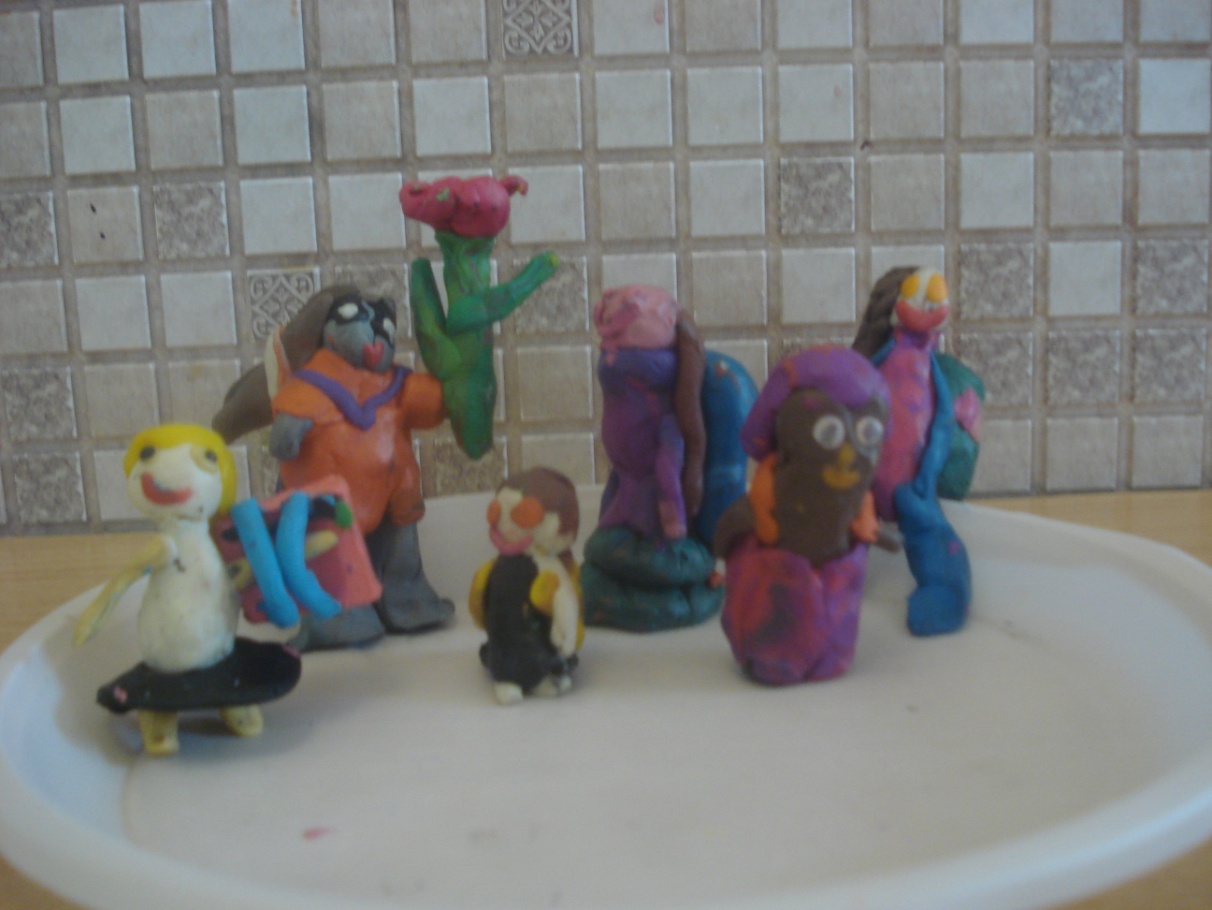 Рисование «Дети идут в школу»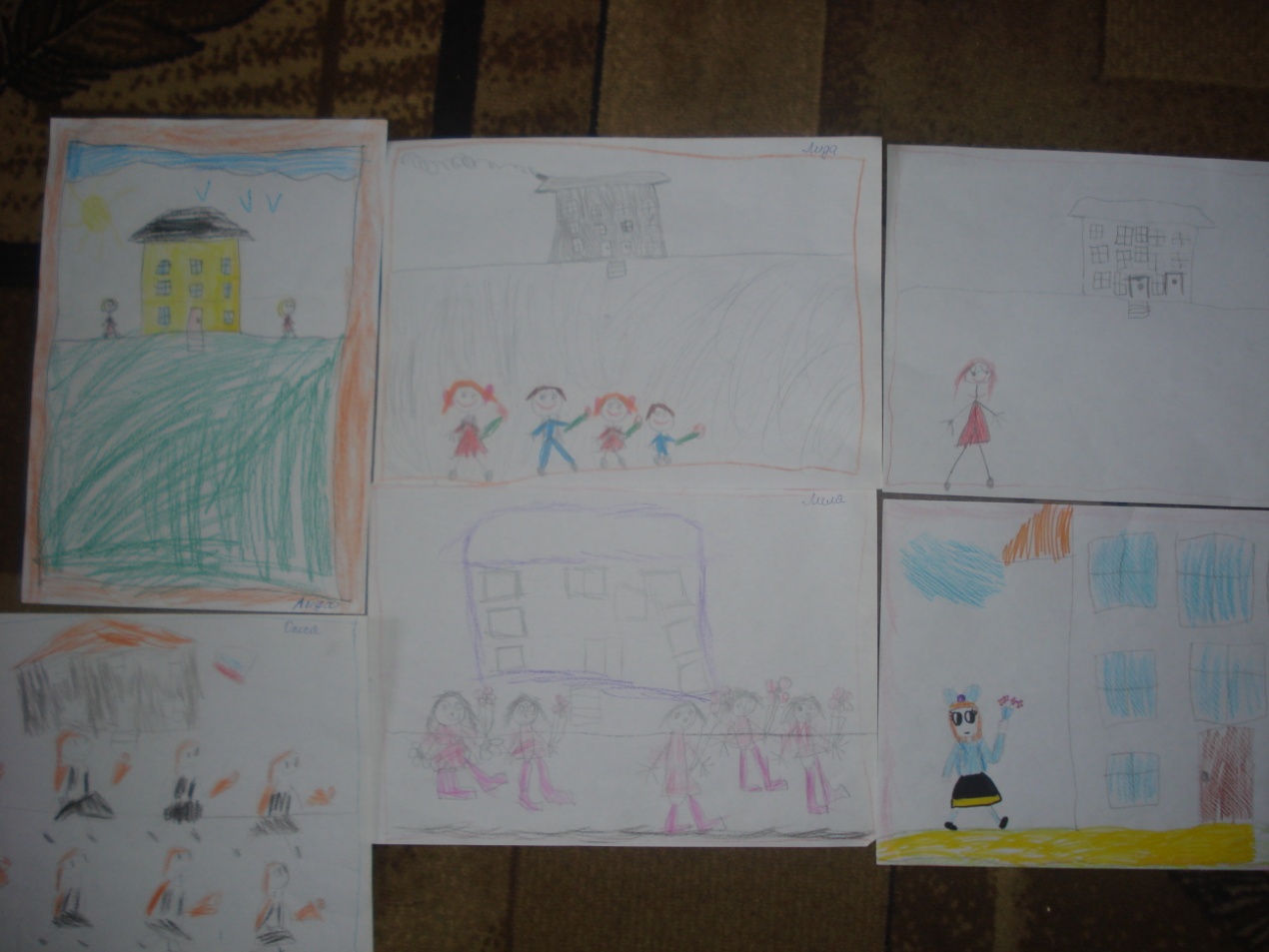 Анализ анкеты «Мое мнение о школьной жизни ребенка»В анкетировании приняли участие 12 родителей из 17Что лично для Вас означает выражение: «Уметь учиться в школе»? (Нужное подчеркните, при необходимости дополните.) а)  «получать хорошие оценки»- 2б)  «слушаться учителя и не шалить»-1в)  «знать и выполнять все правила школьной жизни»- 9Проявлять интерес к новым знаниям Считаете ли Вы, что определенную подготовку к школе ребенок получает в семье? (Да, нет, трудно сказать.) Если да, то в чем она проявляется? Да – 12  3. Когда ребенок пойдет в школу, Выа)  усилите требовательность и контроль - 8б)  возьмете на себя основную заботу о новых обязанностях ребенка - 2в)  как-то иначе проявите свое участие – 2 4. Есть ли у Вашего ребенка желание узнавать новое и учиться в школе? (Да, нет, трудно сказать.) Почему Вы так считаете? Да – 11, трудно сказать – 1 5. Попадалась ли Вам книга (статья) по подготовке ребенка к школе, вызвавшая у Вас интерес? (Да, нет, не помню.)Да – 7, нет – 2, не помню – 3           Вывод: Роль семьи в преддверии школьной жизни родители видят в создании психологического настроя, поддержки дисциплины, расширении кругозора детей, самостоятельных занятий с ребёнком дома.Родители склонны усилить контроль за ребёнком когда он пойдёт в школу. Так же родители готовы оказать детям  помощь, совместно  сотрудничать, уделить больше внимания.Родители считают, что у их детей есть желание учиться в школе. Дети проявляют интерес, задают больше вопросов о школе, с интересом выполняют задания.Рекомендации: Консультация «Что должен знать и уметь будущий первоклассник».Эстафета «Кто быстрее соберётся в школу» (приложение №5)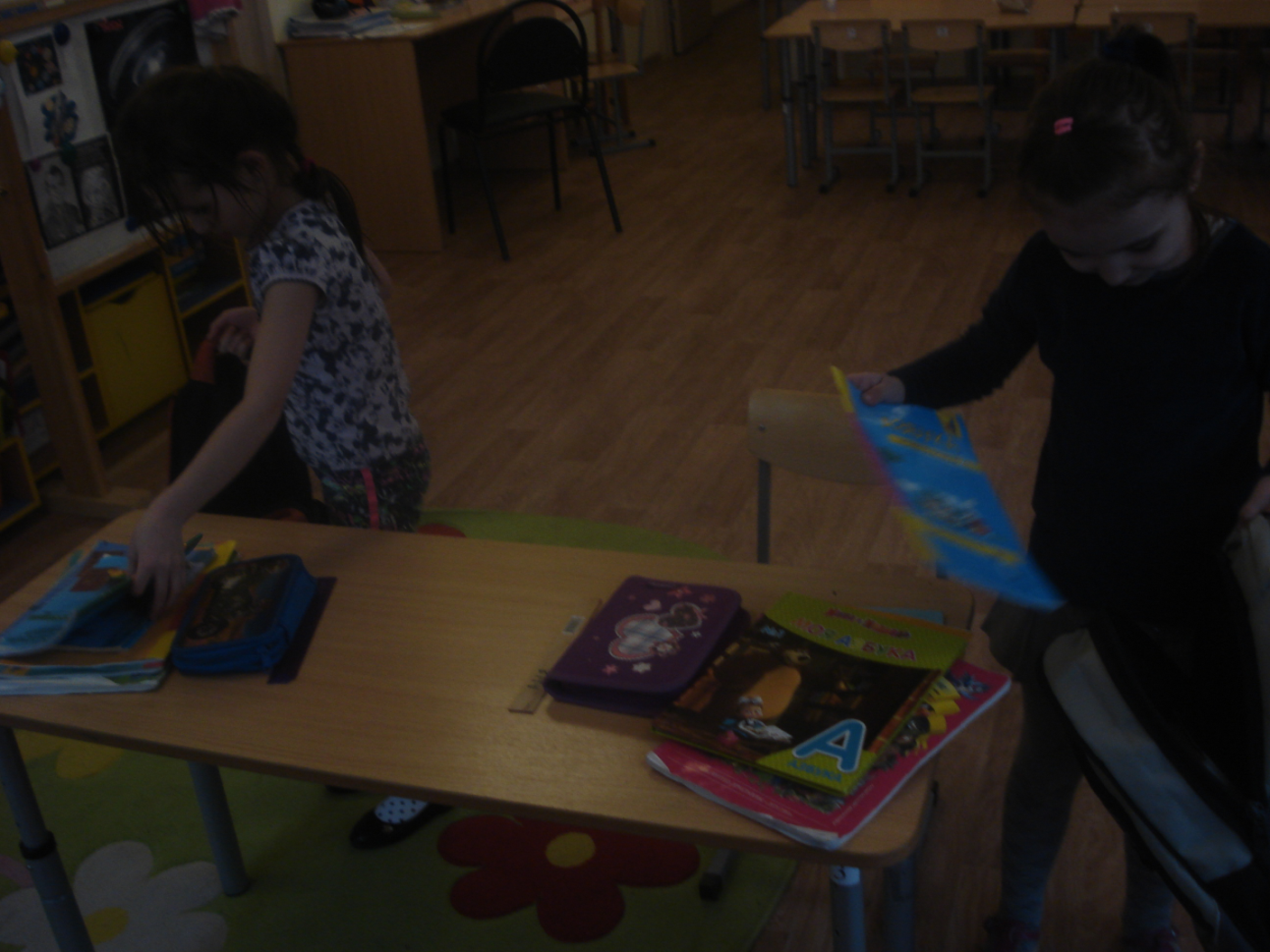 Пополнение родителями сюжетно – ролевой игры «Школа»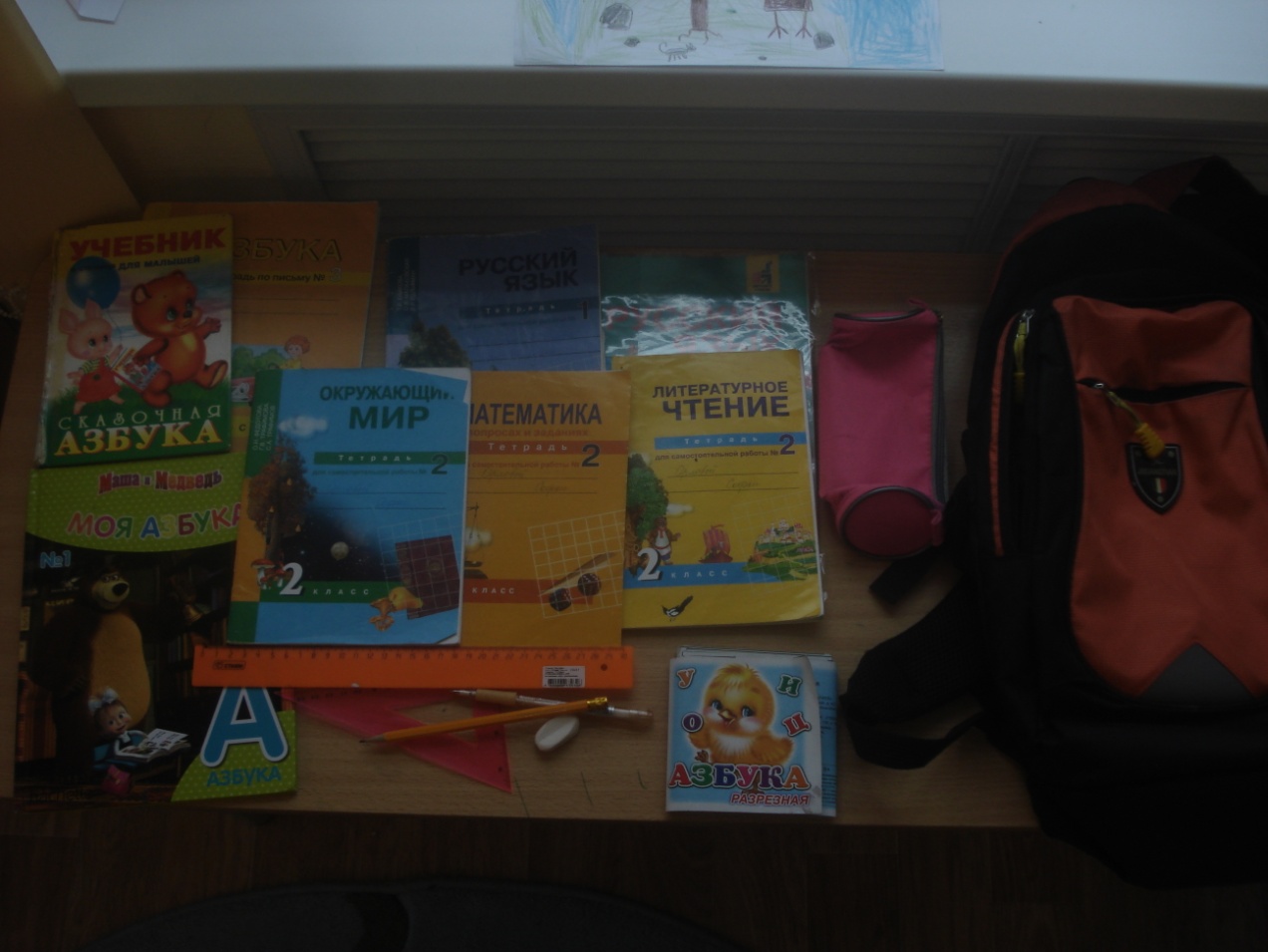 